Zu welchen Blumen können die Bienen vom Bienenstock aus fliegen?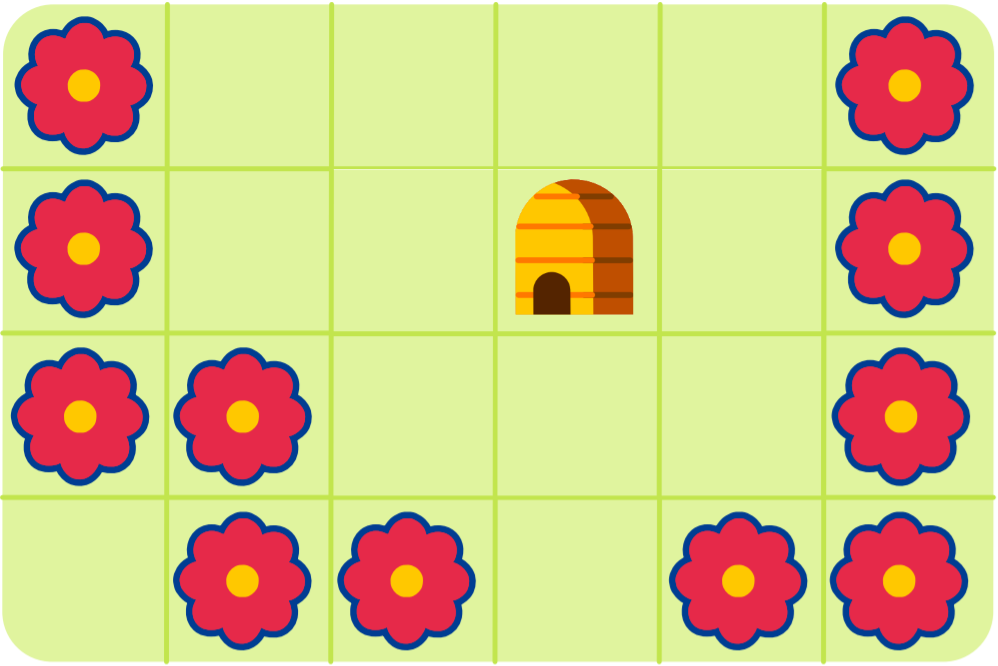 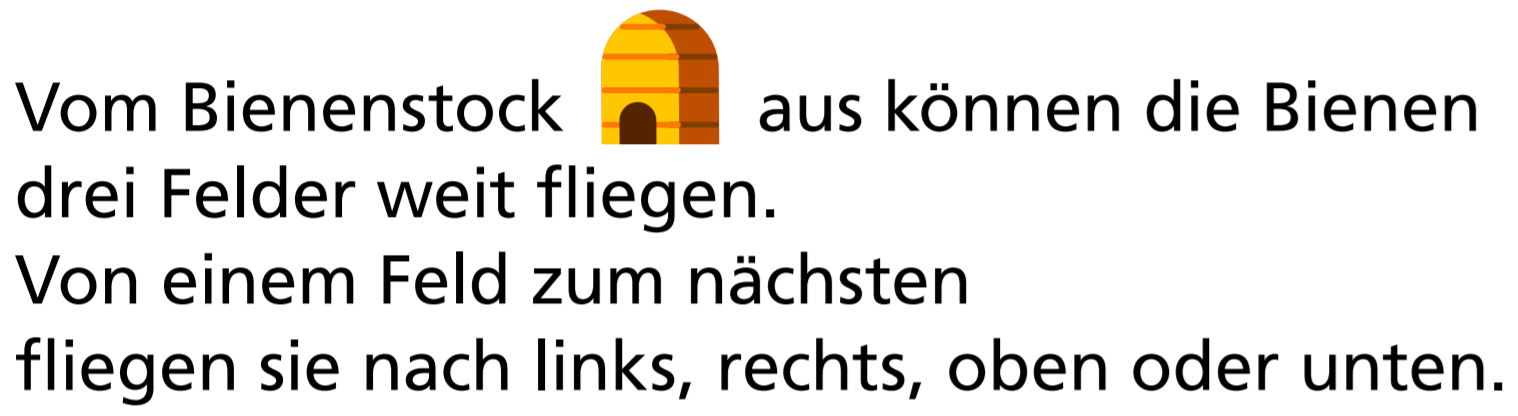 